В соответствии со статьей 160.1 Бюджетного кодекса Российской Федерации, Постановлением Правительства Российской Федерации от 23.06.2016 № 574 «Об общих требованиях к методике прогнозирования поступлений доходов в бюджеты бюджетной системы Российской Федерации», приказываю:1.	Утвердить методику прогнозирования поступлений доходов в бюджет МОГО «Ухта», администрируемых Финансовым управлением администрации МОГО «Ухта», согласно приложению к настоящему приказу. 2.	Признать утратившим силу приказ Финансового управления администрации МОГО «Ухта» от 10.08.2020 № 164 «Об утверждении методики прогнозирования поступлений доходов в бюджет МОГО «Ухта», администрируемых Финансовым управлением администрации МОГО «Ухта».3.	Контроль за исполнением настоящего приказа возложить на заместителя начальника Финансового управления администрации МОГО «Ухта» по курируемому направлению.Приложение к приказу Финансового управления администрации МОГО «Ухта» от 27.04.2022 года № 102МЕТОДИКАПРОГНОЗИРОВАНИЯ ПОСТУПЛЕНИЙ ДОХОДОВ В БЮДЖЕТ МОГО «УХТА», АДМИНИСТРИРУЕМЫХ ФИНАНСОВЫМ УПРАВЛЕНИЕМ АДМИНИСТРАЦИИ МОГО «УХТА»1. ОБЩИЕ ПОЛОЖЕНИЯНастоящая методика прогнозирования доходов в бюджет МОГО «Ухта» (далее - Методика прогнозирования), администрируемых Финансовым управлением администрации МОГО «Ухта» (далее – Управление) определяет основные принципы и алгоритм расчета прогнозного объема поступлений по доходам бюджета на очередной финансовый год и плановый период, в отношении которых Управление выполняет бюджетные полномочия главного администратора доходов бюджета МОГО «Ухта».1.2. Методика прогнозирования разработана в соответствии с общими требованиями к методике прогнозирования поступлений доходов в бюджеты бюджетной системы Российской Федерации, утвержденными постановлением Правительства Российской Федерации от 23 июня 2016 г. № 574 «Об общих требованиях к методике прогнозирования поступлений доходов в бюджеты бюджетной системы Российской Федерации».1.3. Методика прогнозирования применяется ко всем кодам классификации доходов, закрепленным за Управлением в соответствии с решением о бюджете МОГО «Ухта» на очередной финансовый год и плановый период, а также приказом Финансового управления администрации МОГО «Ухта» «О наделении Финансового управления администрации МОГО «Ухта полномочиями администратора доходов бюджета МОГО «Ухта».1.4.	Прогнозирование доходов бюджета осуществляется при составлении проекта бюджета МОГО «Ухта» на очередной финансовый год и плановый период (далее - проект бюджета) в разрезе видов доходов бюджета в соответствии с методом расчета - усреднение, осуществляемым на основании усреднения годовых объемов доходов не менее чем за 3 года или за весь период поступления соответствующего вида доходов в случае, если он не превышает 3 года.2. ПРОГНОЗИРОВАНИЕ ПОСТУПЛЕНИЙ ДОХОДОВ 2.1.  Описание показателей, используемых для расчета прогнозного объема поступлений, методы расчета прогнозного объема поступлений, а также описание фактического алгоритма расчета (формулы) по перечню доходов бюджета МОГО «Ухта», администрируемых Управлением, приведены в приложении № 1.  2.2. Прогнозирование объема поступлений по видам доходов бюджета МОГО «Ухта», перечисленных в приложении № 2, на этапе формирования проекта бюджета на очередной финансовый год и плановый период не осуществляется в связи с отсутствием системного характера их уплаты и объективной информации для осуществления расчета. Приложение № 1к Методике прогнозирования поступлений доходов в бюджет МОГО «Ухта», администрируемых Финансовым управлением администрации МОГО «Ухта» Прогнозируемые доходы бюджета МОГО «Ухта», администрируемые Финансовым управлением МОГО «Ухта»*при отсутствии сведений об утвержденном объеме расходов соответствующего бюджета допускается использование других методов прогнозирования: усреднения, прямого счета, экстраполяции и пр.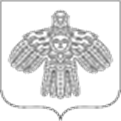 Российская ФедерацияРеспублика Коми ФИНАНСОВОЕ УПРАВЛЕНИЕ АДМИНИСТРАЦИИ МУНИЦИПАЛЬНОГО ОБРАЗОВАНИЯ ГОРОДСКОГО ОКРУГА «УХТА»Российская ФедерацияРеспублика Коми ФИНАНСОВОЕ УПРАВЛЕНИЕ АДМИНИСТРАЦИИ МУНИЦИПАЛЬНОГО ОБРАЗОВАНИЯ ГОРОДСКОГО ОКРУГА «УХТА»Российская ФедерацияРеспублика Коми ФИНАНСОВОЕ УПРАВЛЕНИЕ АДМИНИСТРАЦИИ МУНИЦИПАЛЬНОГО ОБРАЗОВАНИЯ ГОРОДСКОГО ОКРУГА «УХТА»Россия ФедерацияКоми Республика«УХТА» КАР КЫТШЫНМУНИЦИПАЛЬНÖЙ ЮКÖНЛÖНАДМИНИСТРАЦИЯСА СЬÖМ ОВМÖСÖН ВЕСЬКÖДЛАНİНРоссия ФедерацияКоми Республика«УХТА» КАР КЫТШЫНМУНИЦИПАЛЬНÖЙ ЮКÖНЛÖНАДМИНИСТРАЦИЯСА СЬÖМ ОВМÖСÖН ВЕСЬКÖДЛАНİНРоссия ФедерацияКоми Республика«УХТА» КАР КЫТШЫНМУНИЦИПАЛЬНÖЙ ЮКÖНЛÖНАДМИНИСТРАЦИЯСА СЬÖМ ОВМÖСÖН ВЕСЬКÖДЛАНİНРоссия ФедерацияКоми Республика«УХТА» КАР КЫТШЫНМУНИЦИПАЛЬНÖЙ ЮКÖНЛÖНАДМИНИСТРАЦИЯСА СЬÖМ ОВМÖСÖН ВЕСЬКÖДЛАНİН   ПРИКАЗ   ПРИКАЗ   ПРИКАЗ   ПРИКАЗ   ПРИКАЗ   ПРИКАЗ   ПРИКАЗ   ПРИКАЗ27.04.2022№№      102   г.Ухта,  Республика КомиОб утверждении методики прогнозирования поступлений доходов в бюджет МОГО «Ухта», администрируемых  Финансовым управлением администрации МОГО «Ухта» Начальник Финансового управления администрации МОГО «Ухта»Г. В. Крайн№ 
п/пКод главного администратора доходовНаименование 
главного 
администратора 
доходовКБК Наименование КБК доходовНаименование 
метода расчетаФормула расчета Алгоритм расчета Описание показателей 1992Финансовое управление 
администрации МОГО «Ухта»1 13 02994 04 0000 130Прочие доходы от компенсации затрат бюджетов городских округовИной способДоходы имеют несистемный (разовый) характер поступленийПоступления по данному коду на очередной финансовый год прогнозируются на нулевом уровне. При формировании уточненного прогноза доходов на текущий финансовый год прогнозирование осуществляется с учетом фактического поступления доходов за истекший период текущего года2992Финансовое управление 
администрации МОГО «Ухта»1 14 02042 04 0000 440Доходы от реализации имущества, находящегося в оперативном управлении учреждений, находящихся в ведении органов управления городских округов (за исключением имущества муниципальных бюджетных и автономных учреждений), в части реализации материальных запасов по указанному имуществуИной способДоходы имеют несистемный (разовый) характер поступленийПоступления по данному коду на очередной финансовый год прогнозируются на нулевом уровне. При формировании уточненного прогноза доходов на текущий финансовый год прогнозирование осуществляется с учетом фактического поступления доходов за истекший период текущего года3992Финансовое управление 
администрации МОГО «Ухта»1 16 01154 01 0000 140Административные штрафы, установленные главой 15 Кодекса Российской Федерации об административных правонарушениях, за административные правонарушения в области финансов, налогов и сборов, страхования, рынка ценных бумаг (за исключением штрафов, указанных в пункте 6 статьи 46 Бюджетного кодекса Российской Федерации), выявленные должностными лицами органов муниципального контроляУсреднениеYt=(Xt-1+Xt-2+Xt-3)/3Среднее значение показателя за последние 3 годаYt - прогноз поступлений на период t,
Xt-1, Xt-2, Xt-3 - поступления за периоды t-1, t-2, t-34992Финансовое управление 
администрации МОГО «Ухта»1 16 01157 01 0000 140Административные штрафы, установленные главой 15 Кодекса Российской Федерации об административных правонарушениях, за административные правонарушения в области финансов, связанные с нецелевым использованием бюджетных средств, невозвратом либо несвоевременным возвратом бюджетного кредита, неперечислением либо несвоевременным перечислением платы за пользование бюджетным кредитом, нарушением условий предоставления бюджетного кредита, нарушением порядка и (или) условий предоставления (расходования) межбюджетных трансфертов, нарушением условий предоставления бюджетных инвестиций, субсидий юридическим лицам, индивидуальным предпринимателям и физическим лицам, подлежащие зачислению в бюджет муниципального образованияУсреднениеYt=(Xt-1+Xt-2+Xt-3)/3Среднее значение показателя за последние 3 годаYt - прогноз поступлений на период t,
Xt-1, Xt-2, Xt-3 - поступления за периоды t-1, t-2, t-35992Финансовое управление 
администрации МОГО «Ухта»1 16 01194 01 0000 140Административные штрафы, установленные главой 19 Кодекса Российской Федерации об административных правонарушениях, за административные правонарушения против порядка управления, выявленные должностными лицами органов муниципального контроляУсреднениеYt=(Xt-1+Xt-2+Xt-3)/3Среднее значение показателя за последние 3 годаYt - прогноз поступлений на период t,
Xt-1, Xt-2, Xt-3 - поступления за периоды t-1, t-2, t-36992Финансовое управление 
администрации МОГО «Ухта»1 16 07010 04 0000 140Штрафы, неустойки, пени, уплаченные в случае просрочки исполнения поставщиком (подрядчиком, исполнителем) обязательств, предусмотренных муниципальным контрактом, заключенным муниципальным органом, казенным учреждением городского округаУсреднениеYt=(Xt-1+Xt-2+Xt-3)/3Среднее значение показателя за последние 3 годаYt - прогноз поступлений на период t,
Xt-1, Xt-2, Xt-3 - поступления за периоды t-1, t-2, t-37992Финансовое управление 
администрации МОГО «Ухта»1 16 07090 04 0000 140Иные штрафы, неустойки, пени, уплаченные в соответствии с законом или договором в случае неисполнения или ненадлежащего исполнения обязательств перед муниципальным органом, (муниципальным казенным учреждением) городского округаУсреднениеYt=(Xt-1+Xt-2+Xt-3)/3Среднее значение показателя за последние 3 годаYt - прогноз поступлений на период t,
Xt-1, Xt-2, Xt-3 - поступления за периоды t-1, t-2, t-38992Финансовое управление 
администрации МОГО «Ухта»1 16 10031 04 0000 140Возмещение ущерба при возникновении страховых случаев, когда выгодоприобретателями выступают получатели средств бюджета городского округаУсреднениеYt=(Xt-1+Xt-2+Xt-3)/3Среднее значение показателя за последние 3 годаYt - прогноз поступлений на период t,
Xt-1, Xt-2, Xt-3 - поступления за периоды t-1, t-2, t-39992Финансовое управление 
администрации МОГО «Ухта»1 16 10061 04 0000 140Платежи в целях возмещения убытков, причиненных уклонением от заключения с муниципальным органом городского округа (муниципальным казенным учреждением) муниципального контракта, а также иные денежные средства, подлежащие зачислению в бюджет городского округа за нарушение законодательства Российской Федерации о контрактной системе в сфере закупок товаров, работ, услуг для обеспечения государственных и муниципальных нужд (за исключением муниципального контракта, финансируемого за счет средств муниципального дорожного фонда)УсреднениеYt=(Xt-1+Xt-2+Xt-3)/3Среднее значение показателя за последние 3 годаYt - прогноз поступлений на период t,
Xt-1, Xt-2, Xt-3 - поступления за периоды t-1, t-2, t-310992Финансовое управление 
администрации МОГО «Ухта»1 16 10100 04 0000 140Денежные взыскания, налагаемые в возмещение ущерба, причиненного в результате незаконного или нецелевого использования бюджетных средств (в части бюджетов городских округов)УсреднениеYt=(Xt-1+Xt-2+Xt-3)/3Среднее значение показателя за последние 3 годаYt - прогноз поступлений на период t,
Xt-1, Xt-2, Xt-3 - поступления за периоды t-1, t-2, t-311992Финансовое управление 
администрации МОГО «Ухта»1 16 10123 01 0041 140Доходы от денежных взысканий (штрафов), поступающие в счет погашения задолженности, образовавшейся до 1 января 2020 года, подлежащие зачислению в бюджет муниципального образования по нормативам, действовавшим в 2019 году (доходы бюджетов городских округов за исключением доходов, направляемых на формирование муниципального дорожного фонда, а также иных платежей в случае принятия решения финансовым органом муниципального образования о раздельном учете задолженности)УсреднениеYt=(Xt-1+Xt-2+Xt-3)/3Среднее значение показателя за последние 3 годаYt - прогноз поступлений на период t,
Xt-1, Xt-2, Xt-3 - поступления за периоды t-1, t-2, t-312992Финансовое управление 
администрации МОГО «Ухта»1 17 05040 04 0000 180Прочие неналоговые доходы бюджетов городских округовИной способДоходы имеют несистемный (разовый) характер поступленийПоступления по данному коду на очередной финансовый год прогнозируются на нулевом уровне. При формировании уточненного прогноза доходов на текущий финансовый год прогнозирование осуществляется с учетом фактического поступления доходов за истекший период текущего года13992Финансовое управление 
администрации МОГО «Ухта»2 02 1**** ** **** ***, где х - любая цифраДотации от других бюджетов бюджетной системы Российской ФедерацииНа основании распределения между бюджетами муниципальных образованийОбъем соответствующих безвозмездных поступлений прогнозируется на основе нормативных правовых актов субъектов Российской Федерации, регулирующих предоставление безвозмездных поступлений муниципальным образованиям14992Финансовое управление 
администрации МОГО «Ухта»2 02 29999 04 0000 150Прочие субсидии бюджетам городских округовНа основании утвержденного объема расходов соответствующего бюджета, если ниже не указано иное*Объем соответствующих безвозмездных поступлений прогнозируется на основе нормативных правовых актов субъектов Российской Федерации, регулирующих предоставление безвозмездных поступлений муниципальным образованиям15992Финансовое управление 
администрации МОГО «Ухта»2 02 30024 04 0000 150Субвенции бюджетам городских округов на выполнение передаваемых полномочий субъектов Российской ФедерацииНа основании утвержденного объема расходов соответствующего бюджета, если ниже не указано иное*Объем соответствующих безвозмездных поступлений прогнозируется на основе нормативных правовых актов субъектов Российской Федерации, регулирующих предоставление безвозмездных поступлений муниципальным образованиям16992Финансовое управление 
администрации МОГО «Ухта»2 02 39999 04 0000 150Прочие субвенции бюджетам городских округовНа основании утвержденного объема расходов соответствующего бюджета, если ниже не указано иное*Объем соответствующих безвозмездных поступлений прогнозируется на основе нормативных правовых актов субъектов Российской Федерации, регулирующих предоставление безвозмездных поступлений муниципальным образованиям